可以允许把他的女儿命名为“纳吉阿特”吗？هل يجوز أن يسمي ابنته بـ " النازعات " ؟[باللغة الصينية ]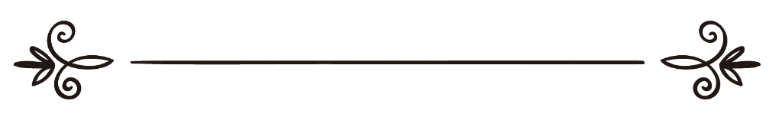 来源：伊斯兰问答网站مصدر : موقع الإسلام سؤال وجواب编审: 伊斯兰之家中文小组مراجعة: فريق اللغة الصينية بموقع دار الإسلام可以允许把他的女儿命名为“纳吉阿特”吗？问：“纳吉阿特”是《古兰经》的一个章节的名称，意思是“急掣的的天使”；我想使用这个名字给我的女儿命名，这是可以的吗？答：一切赞颂，全归真主。第一：真主说：“誓以急掣的，轻曳的，奔驰的，先驱的，决策的天使，”（79:1--5）；“这些全部是至仁主的天使，他们履行各自肩负的职责和任务，“纳吉阿特”指的是天使们拿取人类灵魂的情况，有的人的灵魂被猛烈地拿取，以至于他感到溺水一般；有的人的灵魂被轻灵的拿取，使其感觉释然。”《伊本·凯希尔经注》(8 / 312)。不能使用其中的任何一个名字给女孩命名，因为这些都是履行各种任务的众天使的名称和属性，根据他们各自履行的任务的种类被命名，正如在现实生活中说：这是医生，这是工程师，这是会计师，只能根据适合于他们所做的工作而称呼，谁如果没有履行和负责这个工作，就不能以这个名字称呼他，虽然它是优越于人类的天使也罢。第二：不能使用高贵的天使的名字和称呼给女孩命名，因为这是模仿多神教徒的行为；真主说：“众天使本是真主的奴仆，他们却以众天使为女性。他们曾见证真主创造众天使吗？他们的见证将被记录下来，他们也将被审问。”（43:19）；真主说：“难道你们的主把男儿赏赐你们，而以众天使为自己的女儿吗？你们的确说出了荒谬的话。”（17:40）谢赫艾布·伯克尔·宰德（愿主怜悯之）说：“使用天使的名字给女人命名，非常明显，这是禁止的，因为这是模仿多神教徒的做法，他们把众天使当做真主的女儿，伟大的真主与他们的妄言毫无关系。”《禁止的言语词典》（第565）。有人向谢赫伊本·欧赛米尼（愿主怜悯之）询问：“以“天使”（迈拉克）给女儿命名的教法律例是什么？”谢赫回答：“迈拉克（天使）：这是一个单数名词，它的复数是“迈拉伊克”，不能使用这个名字给女孩命名，因为这是模仿多神教徒的做法，他们把众天使当做真主的女儿，真主说：“众天使本是真主的奴仆，他们却以众天使为女性。他们曾见证真主创造众天使吗？他们的见证将被记录下来，他们也将被审问。”（43:19）；这意味着用它给女孩命名是禁止的。”《伊本·欧赛米尼学术问题的记录成果》（第128页）三：一切赞颂，全归真主，优美的女人的名字是很多的，不必舍近求远，放弃这些美丽的名字而去寻找有嫌疑的名字。谢赫伊本·欧赛米尼（愿主怜悯之）说：“我讨厌把女儿命名为天使的这种做法，我说：难道他认为取名的范围如此狭窄吗？名字成千上万，也许他只有这一个女孩；圣门弟子（愿主喜悦他们）的妻子的名字很多，他的国家中女人的名字也很多，何必要使用有嫌疑的名字给女孩命名呢？应该放弃令你怀疑的事情，去做让你深信不疑的事情；感谢真主，选择名字的领域是宽广的。”《每月的聚会》（1 / 184）。四：这个名字不是人们众所周知的，比较陌生，所以许多普通百姓有可能会提出疑问、谈论和嘲笑等。事实上，“纳吉阿特”是《古兰经》的一个章节的名称，不适合用它给人命名；比如黄牛、蜜蜂、蚂蚁和蜘蛛都是《古兰经》当中章节的名称，都不适合用它给人命名，而且一些学者憎恶使用《古兰经》章节的名称给人命名的做法。敬请参阅（7180）和（82786）号问题的回答。真主至知！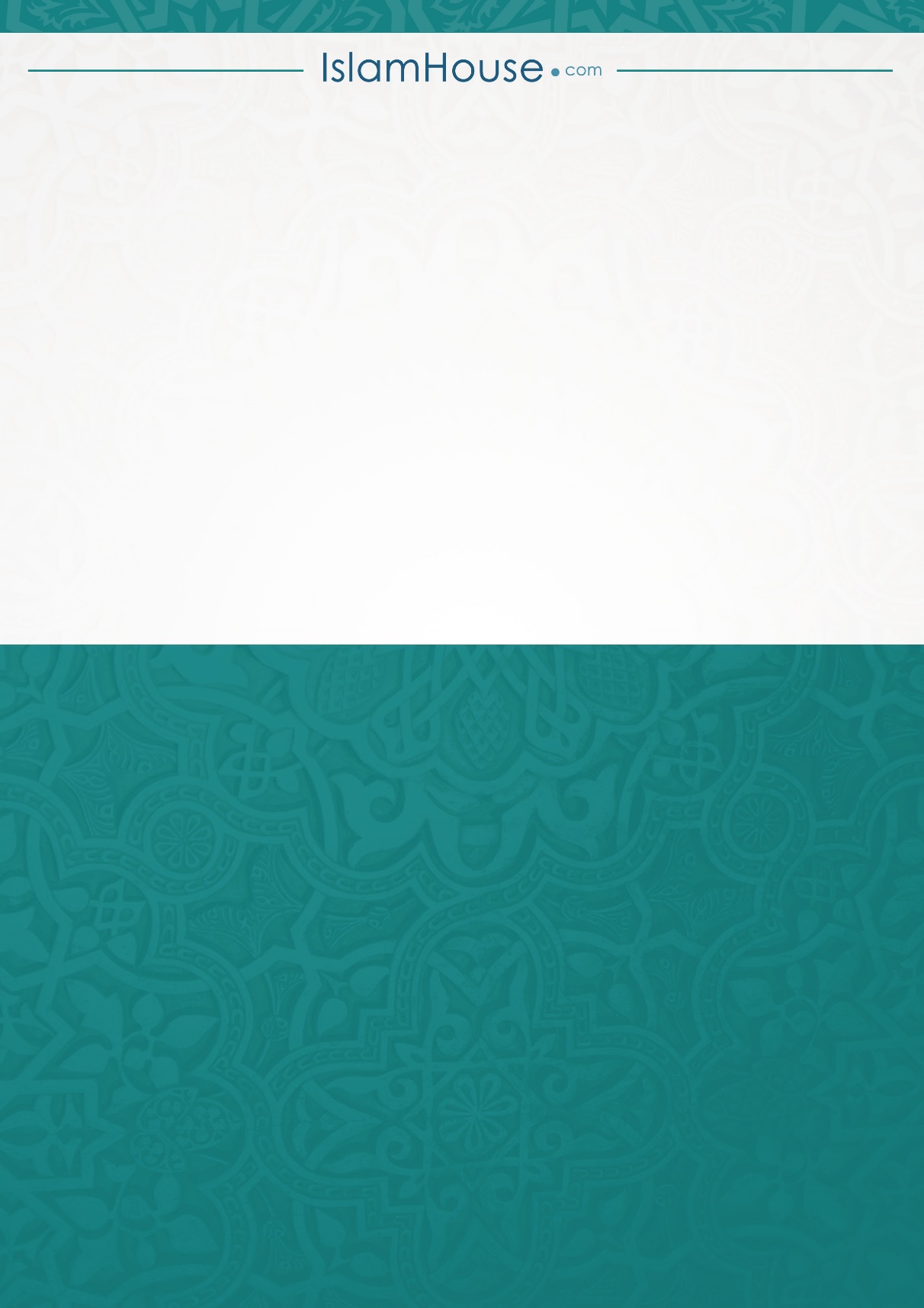 